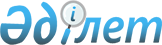 О внесении изменения в постановление Правительства Республики Казахстан от 11 августа 1999 года N 1133
					
			Утративший силу
			
			
		
					Постановление Правительства Республики Казахстан от 29 сентября 1999 года N 1481. Утратило силу с 1 февраля 2000 г. - постановлением Правительства РК от 28 января 2000 г. N 137 ~P000137.
      Сноска. Утратило силу постановлением Правительства РК от 28.01.2000 № 137 (вступает в силу с 01.02.2000).
      Правительство Республики Казахстан постановляет:
      1. Внести в постановление Правительства Республики Казахстан от 11 августа 1999 года № 1133 P991133_ "О внесении изменения в постановление Правительства Республики Казахстан от 26 июня 1998 года № 608 P980608_ " следующее изменение: 
      в пункте 2 слова "1 октября 1999 года" заменить словами "1 января 2000 года". 
      2. Настоящее постановление вступает в силу со дня подписания и подлежит опубликованию. 
      (Специалисты: Склярова И.В.,
                         Кушенова Д.С.)
					© 2012. РГП на ПХВ «Институт законодательства и правовой информации Республики Казахстан» Министерства юстиции Республики Казахстан
				
      Премьер-Министр
Республики Казахстан
